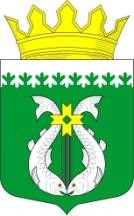 РОССИЙСКАЯ ФЕДЕРАЦИЯ РЕСПУБЛИКА КАРЕЛИЯАДМИНИСТРАЦИЯ МУНИЦИПАЛЬНОГО ОБРАЗОВАНИЯ "СУОЯРВСКИЙ РАЙОН"ПОСТАНОВЛЕНИЕ06.09.2022	№ 677Об участии во Всероссийском конкурсе лучших проектов создания комфортной городской среды В соответствии со статьями 7, 43 Федерального закона от 6 октября 2003 г. № 131-ФЗ «Об общих принципах организации местного самоуправления в Российской Федерации», постановлением Правительства Российской Федерации от 7 марта 2018 г. № 237 «Об утверждении Правил предоставления средств государственной поддержки из федерального бюджета бюджетам субъектом Российской Федерации для поощрения муниципальных образований – победителей Всероссийского конкурса лучших проектов создания комфортной городской среды», руководствуясь Уставом муниципального образования «Суоярвское городское поселение», в целях участия муниципального образования «Суоярвское городское поселение» во Всероссийском конкурсе лучших проектов создания комфортной городской:Принять участие во Всероссийском конкурсе лучших проектов создания комфортной городской среды в 2022 году.Провести заседание общественной комиссии: по утверждению общественной территории, выбранной в 2021 году, для участия во Всероссийском конкурсе лучших проектов создания комфортной городской среды;по актуализации заявки, поданной на Конкурс в 2021 году, для участия во Всероссийском конкурсе лучших проектов создания комфортной городской среды в 2022 году;по утверждению функций и мероприятий общественной территории для участия во Всероссийском конкурсе лучших проектов создания комфортной городской среды.Настоящее постановление разместить на официальных сайтах Суоярвского муниципального района и Суоярвского городского поселения в информационно-телекоммуникационной сети Интернет.Контроль за исполнением настоящего постановления оставляю за собой.Глава Администрации 								       Р.В. ПетровРазослать: Дело, отдел по развитию предпринимательства и инвестиционной политики